2016 Alphabet Antics SponsorshipSept. 26, 2016 – 6:30-9 p.m. -- St. Stephen’s Lutheran Church, Tallahassee, FloridaSponsor (as listed table/program/Facebook): Contact Person:                                                                                      Phone: Mailing address: Email/Website:Sponsorship Category:                                                                  Amount: Sponsor Signature __________________________________________ Date________________________Please mail a copy of signed form with your check to Literacy Volunteers of Leon County, 200 W. Park Ave., Tallahassee, FL 32301-7720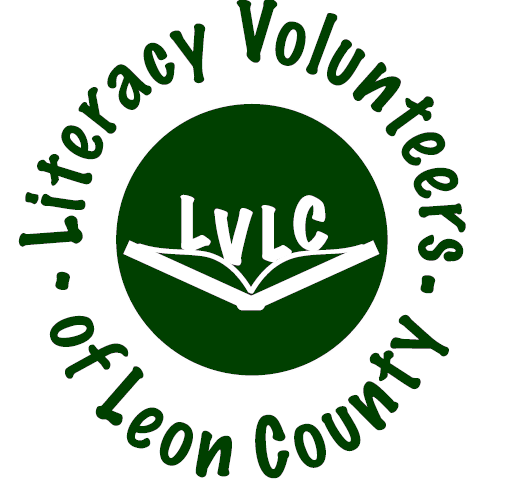 850-606-2644 -- literacy@leoncountyfl.gov -- http://www.literacyvolunteersleon.orgA-List$200Includes 4 tickets to Alphabet Antics(Tickets will be held at Will Call.)Your name/business name on a game tableA-Lister in our event program and FacebookExtraordinary$5 each/vowel$1 each/consonant Buy letters of your name and/or business to be listed in the event program and on Facebook as our Extraordinary Supporter of Literacy Imaginative$100Imagine how you’ll feel to see your business-card-size advertisement in our event program. OpenheartedIn-Kind, Gift Cards, CashDonate four prizes for 1st-, 2nd- or 3rd-place team; name announced in our event program & at event as our Openhearted Supporter of LiteracyUniqueAny AmountGive a cash donation to Literacy Volunteers of Leon County; be listed in our event program as our Unique Supporter of Literacy 